ПриложениеОПЕРАТИВНЫЙ ЕЖЕДНЕВНЫЙ ПРОГНОЗ 
возникновения чрезвычайных ситуаций и происшествий на территории 
Российской Федерации на 08 апреля 2024 года.ДАЛЬНЕВОСТОЧНЫЙ ФОПрогноз опасных и неблагоприятных метеорологических условий Метеорологическая обстановкаВ Камчатском крае, на юге Магаданской области, в Амурской области, на севере Курильских островов сильный снег, мокрый снег, дождь, метель, налипание мокрого снега, гололедные явления. На территории всех субъектов округа ночью 
и утром гололедица. Во всех субъектах округа сильный ветер с порывами 15-20 м/с, местами до 23 м/с. 1.2.Гидрологическая обстановка: В Приморском крае продолжается развитие весеннего половодья, отмечается интенсивный процесс таяния льда и поступлению талого стока в русловую сеть.На реках бассейна Уссури вскрытие проходит без заторных явлений, за счет увеличения промоин и закраин, лед тает на месте. Реки южных и западных районов практически очистились ото льда.На реках бассейна Уссури отмечается подъем уровня воды на 1-26 см за сутки, на реках бассейнов оз. Ханка и Японского моря преимущественно небольшой спад воды. Общий весенний подъем воды половодья на реках бассейнов Уссури и Японского моря составляет 0,3-1,3 м, на реках бассейна оз. Ханка – 0,7-2,2 м. Все реки в берегах, опасных гидрологических явлений не отмечается.Водность большинства рек края близка к норме и до 60% выше неё.В ближайшие трое суток на реках бассейна Уссури в центральных и северных районах края продолжится процесс вскрытия и очищения рек от льда.  Сохранится приток талых вод, ожидаемый подъем уровня воды составит 0,02-0,3 м. На отдельных участках рек бассейна Уссури ожидается подтопление пониженных участков пойм, без ущерба. Опасных гидрологических явлений не ожидается.В Сахалинской области в течение прошедших суток на реках о. Сахалин наблюдались колебания уровней воды в пределах 20 см, существенных изменений в ледовой обстановке не произошло.В предстоящие трое суток (6-8 апреля) на реках севера острова ожидаются колебания уровней воды в пределах 20 см, на реках юга - преимущественно подъемы уровней на 20-50 см, активизируется разрушение ледяного покрова.В Забайкальском крае на реках Аргунь у с. Олоча, Шилка у г. Сретенск, Ингода у г. Чита появилась вода на льду; на реках Онон у ст. Оловянная и Ингода у пгт. Атамановка образовались закраины, на 6-12 дней раньше обычного. На остальных реках края сохраняется ледостав, по южной половине наблюдаются местами промоины, закраины, вода течет поверх льда, вода на льду.В Камчатском крае на реках южной половины края сохраняется развитие весенних процессов. На 6-8 дней раньше среднемноголетних сроков вскрылись реки Елизовского муниципального района: р. Плотникова в районе п. Дальний и Большая Быстрая у с. Малки. На реках Пенжинского и Олюторского районов значительных изменений в уровенном и ледовом режимах не отмечается.В последующие сутки на реках южной половины края сохранятся весенние процессы, на реках Пенжинского и Олюторского районов значительных изменений не ожидается.В Амурской области на 6 дней раньше обычного начался ледоход на р. Архара, на остальных реках - закраины, промоины, вода на льду.В Еврейской АО на реках ледостав с полыньями, закраины, вода на льду.В Хабаровском крае в Вяземском районе, в районе им. Лазо в нижнем течении рек Подхоренок, Матай наблюдаются остаточные забереги. На остальных реках края продолжается процесс разрушения льда.Японское море, Татарский пролив высота волн 2-3.5 м (5 баллов).Охотское море высота волн 2-3.5 м (5 баллов).Берингово море высота волн 2-3.5 м (5 баллов).2. Прогноз ЧС        2.1. Природные и природно-техногенные ЧСПрогнозируется вероятность возникновения ЧС (происшествий), связанных 
с нарушением условий жизнедеятельности населения, в результате нарушения энергоснабжения, обрушения широкоформатных конструкций, падения деревьев 
на территории всех субъектов округа (Источник – сильный порывистый ветер), 
в Камчатском крае, на юге Магаданской области, в Амурской области, на севере Курильских островов (Источник – налипание мокрого снега, гололедные явления).Существует вероятность возникновения ЧС (происшествий), связанных 
с затруднением в движении автотранспорта, перекрытием трасс для движения 
и увеличением количества ДТП на автодорогах федерального, регионального 
и местного значения в Камчатском крае, на юге Магаданской области, в Амурской области, на севере Курильских островов (Источник – сильный снег, мокрый снег, метель), на территории всех субъектов округа (Источник – гололедица).Существует вероятность затруднения в работе аэропортов и вертолетных площадок в Камчатском крае, на юге Магаданской области, в Амурской области, 
на севере Курильских островов (Источник – сильный снег, мокрый снег, метель).Повышается риск возникновения ЧС (происшествий), связанных 
с обрушением широкопролетных конструкций зданий и сооружений, в результате снеговой нагрузки и наледи.Прогнозируется вероятность возникновения ЧС (происшествий) в акваториях Берингова, Охотского, Японского морей, Татарского пролива, связанных с авариями и повреждениями на судах при нарушении правил судоходства в условиях осложненной синоптической обстановки. Возможны повреждения судов у причалов, береговых сооружений, нарушения в работе переправ (Источник – волнение моря до 5 баллов).Существует вероятность локальных подтоплений пониженных участков местности, низководных мостов, подмывом дорог на территории  Приморского края, Амурской области (Источник – осадки, кратковременные подъемы уровней воды, наледные воды).Наибольший риск провалов людей и техники под лед сохраняется на водных объектах округа. На озерах, водохранилищах, в руслах рек повышается вероятность отрыва ледовых полей.Существует вероятность возникновения единичных очагов ландшафтных пожаров, а также ухудшения лесопожарной обстановки на природных территориях Республики Бурятия, Приморского, Забайкальского краев, юго-западных районов Хабаровского края, Амурской области, Еврейской АО.Возникает вероятность ЧС (происшествий), в связи с перекрытием дорог, нарушением работы транспорта, повреждением зданий и сооружений, нарушением работы систем жизнеобеспечения населения, угрозой населению, вызванных сходом снежных лавин в горных и лавиноопасных районах республик Саха (Якутия), Бурятия, Камчатского, Хабаровского краёв, Сахалинской и Магаданской областей (Источник – сход снежных лавин).2.2. Техногенные ЧСПрогнозируется вероятность возникновения чрезвычайных ситуаций 
локального уровня, связанных с авариями в работе систем коммунального жизнеобеспечения, а также риск возникновения техногенных пожаров 
(в т.ч. взрывов бытового газа), бытовых пожаров в частном секторе с использованием печного отопления на территории всех субъектов округа (Источник – износ оборудования, нарушение и несоблюдение производственно-технологических норм и правил эксплуатации газового оборудования, 
не соблюдение правил пожарной безопасности).СИБИРСКИЙ ФОПрогноз опасных и неблагоприятных метеорологических условийМетеорологическая обстановкаВ республиках Алтай, Хакасия, Алтайском крае, Омской, Новосибирской, Томской, Кемеровской областях сильный дождь, местами мокрый снег. 
В Туруханском МР Красноярского края сильный снег, мокрый снег, дождь, метель, налипание мокрого снега, гололедные явления. На юге Таймыра сильный снег, метель, гололедица. Во всех субъектах округа сильный ветер с порывами 15-20 м/с. 1.2.Гидрологическая обстановка: Рост уровня воды (на 35-90 см) наблюдается на реках Алтайского края, Новосибирской, Кемеровской, Томской, Омской, Иркутской областей. В Алтайском крае талыми водами подтоплено 610 приусадебных участков, 104 жилых дома в 46 населенных пунктах в 12 МО.На р. Алей у г. Алейск, на р. Бурла у с. Хабары (Алтайский край), р. Карасук у с. Черновка (Новосибирская область) превышены опасные отметки уровня воды. На территории Новосибирской области произошло подтопление низководного моста в с. Жуланка Кочковского района. В результате подъема уровня воды на р. Тула, подтоплены оказались в Новосибирском районе СНТ «Спутник-Элсиб» 16 дачных участков и СНТ «Украина» 10 дачных участков, в г. Новосибирск СНТ «Рассвет» 5 дачных участков. В результате подъема уровня воды в р. Карасук Кочковского района, оказались подтоплены 4 приусадебных участка в с. Кочки, Кочковского с/с, 44 приусадебных участка в с. Решеты, Решетовского с/с, 4 приусадебных участка в с. «Красная Сибирь», Красносибирского с/с и 4 приусадебных участка в с. Черновка, Черновского с/с.Прогноз ЧСПриродные и природно-техногенные ЧСПрогнозируется вероятность возникновения ЧС (происшествий), связанных 
с нарушением условий жизнедеятельности населения, в результате нарушения энергоснабжения, обрушения широкоформатных конструкций, падения деревьев 
на территории всех субъектов округа (Источник – сильный порывистый ветер), 
в Туруханском МР Красноярского края (Источник – налипание мокрого снега, гололедные явления).Существует вероятность возникновения ЧС (происшествий), связанных 
с затруднением в движении автотранспорта, перекрытием трасс для движения 
и увеличением количества ДТП на автодорогах федерального, регионального 
и местного значения в Туруханском МР Красноярского края, на Таймыре (Источник – сильный снег, мокрый снег, метель, гололедица).Существует вероятность затруднения в работе аэропортов и вертолетных площадок в Туруханском МР Красноярского края, на Таймыре (Источник – сильный снег, мокрый снег, метель, гололедица).Повышается риск возникновения ЧС (происшествий), связанных 
с обрушением широкопролетных конструкций зданий и сооружений, в результате снеговой нагрузки и наледи. Существует вероятность локальных подтоплений пониженных участков местности, низководных мостов, подмывом дорог на территории республик республик Тыва, Алтай, Хакасия, Иркутской, Кемеровской, Новосибирской, Томской, Омской областей, Красноярского, Алтайского краев (Источник – осадки, кратковременные подъемы уровней воды, наледные воды).Наибольший риск провалов людей и техники под лед сохраняется на водных объектах округа. На озерах, водохранилищах, в руслах рек повышается вероятность отрыва ледовых полей.Возникает вероятность ЧС (происшествий), в связи с перекрытием дорог, нарушением работы транспорта, повреждением зданий и сооружений, нарушением работы систем жизнеобеспечения населения, угрозой населению, вызванных сходом снежных лавин в горных и лавиноопасных районах республик Алтай, Хакасия, Красноярского края, Иркутской, Кемеровской областей (Источник – сход снежных лавин). 2.2. Техногенные ЧС Прогнозируется вероятность возникновения чрезвычайных ситуаций локального уровня, связанных с авариями в работе систем коммунального жизнеобеспечения, а также риск возникновения техногенных пожаров (в т.ч. взрывов бытового газа), бытовых пожаров в частном секторе с использованием печного отопления на территории всех субъектов округа (Источник – износ оборудования, нарушение и несоблюдение производственно-технологических норм и правил эксплуатации газового оборудования, не соблюдение правил пожарной безопасности).УРАЛЬСКИЙ ФО1. Прогноз опасных и неблагоприятных метеорологических условийМетеорологическая обстановкаВ Свердловской, Челябинской, Курганской, Тюменской, областях, на западе Ханты-Мансийского АО сильный снег, мокрый снег, дождь, метель, налипание мокрого снега, гололедные явления. В Ямало-Ненецком АО сильный снег, метель, гололедица. Во всех субъектах округа сильный ветер с порывами 15-20 м/с. 1.2.Гидрологическая обстановкаРост уровня воды (на 51-185 см) наблюдается на реках Челябинской, Свердловской областей.Рост уровня воды (на 35-90 см) наблюдается на реках Курганской, Тюменской областей.2. Прогноз ЧС2.1. Природные и природно-техногенные ЧС  Прогнозируется вероятность возникновения ЧС (происшествий), связанных 
с нарушением условий жизнедеятельности населения в результате нарушения энергоснабжения, обрушения широкоформатных конструкций, падения деревьев 
на территории всех субъектов округа (Источник – сильный порывистый ветер), 
в Ханты-Мансийском АО (Источник – налипание мокрого снега, гололедные явления). Существует вероятность возникновения ЧС (происшествий), связанных 
с затруднением в движении автотранспорта, перекрытием трасс для движения 
и увеличением количества ДТП на автодорогах федерального, регионального 
и местного значения в Ханты-Мансийском, Ямало-Ненецком АО (Источник – сильный снег, метель, гололедица).Существует вероятность затруднения в работе аэропортов и вертолетных площадок в Ханты-Мансийском, Ямало-Ненецком АО (Источник – сильный снег, метель).Повышается риск возникновения ЧС (происшествий), связанных 
с обрушением широкопролетных конструкций зданий и сооружений, в результате снеговой нагрузки и наледи.Наибольший риск провалов людей и техники под лед сохраняется на водных объектах округа. На озерах, водохранилищах, в руслах рек повышается вероятность отрыва ледовых полей.Существует вероятность локальных подтоплений пониженных участков местности, низководных мостов, подмывом дорог на территории Курганской, Челябинской, Тюменской областей (Источник – осадки, кратковременные подъемы уровней воды, наледные воды).Существует вероятность возникновения единичных очагов ландшафтных пожаров, а также ухудшения лесопожарной обстановки на природных территориях северо-западных и восточных районов Челябинской области.2.2. Техногенные ЧССуществует вероятность возникновения ЧС (происшествий), связанных 
с авариями в работе систем коммунального жизнеобеспечения, а также риск возникновения техногенных пожаров (в т. ч. взрывов бытового газа) на территории всех субъектов округа (Источник – износ оборудования, нарушение 
и несоблюдение производственно-технологических норм и правил эксплуатации газового оборудования).ПРИВОЛЖСКИЙ ФО1. Прогноз опасных и неблагоприятных метеорологических условийМетеорологическая обстановкаВ республиках Татарстан, Марий-Эл, Чувашской Республике, Нижегородской, Ульяновской, Самарской, Оренбургской областях сильный дождь, местами мокрый снег. Во всех субъектах округа ветер с порывами до 15 м/с. 1.2.Гидрологическая обстановкаНеблагоприятные отметки уровня воды превышены местами на реках Пензенской, Саратовской, Оренбургской, Самарской областей, Башкортостана, Мордовии. На р. Сивинь у с. Сивинь, р. Исса у с. Паево (Мордовия), р. Суундук у с. Майский, р. Илек у с. Весёлый Первый, р. Орь у с. Ащебутак, р. Чаган у с. Сергиевка, р. Чёрная у с. Краснохолм, р. Самара у с. Новосергиевка, р. Урал у г. Орск, р. Большой Кумак у п. Новоорск, р. Жарлы у п. Адамовка (Оренбургская область), р. Чапаевка у с. Подъём-Михайловка (Самарская область) превышена опасная отметка уровня воды. На р. Большой Кинель у г. Бугуруслан, р. Урал у с. Илек, р. Салмыш у с. Буланово (Оренбургская область), р. Инсар у г. Саранск (Мордовия) ожидается рост уровня воды до опасной отметки с затоплением поймы, пониженных участков местности и построек.В Оренбургской области произошел прорыв дамбы г. Орска, остаются затопленными в 27 муниципальных образованиях в 87 населенных пунктах и 13 СНТ 6 279 жилых домов, 9 796 приусадебных участков и 47 низководных мостов. Сброс воды с Актюбинского водохранилища составляет 50 куб.м/с (за сутки уменьшение на 550 куб.м/с).2. Прогноз ЧС2.1. Природные и природно-техногенные ЧСПрогнозируется вероятность возникновения ЧС (происшествий), связанных 
с нарушением условий жизнедеятельности населения в результате нарушения энергоснабжения, обрушения широкоформатных конструкций, падения деревьев 
на территории всех субъектов округа (Источник – порывистый ветер).Существует вероятность локальных подтоплений пониженных участков местности, низководных мостов, подмывом дорог на территории Саратовской, Нижегородской, Оренбургской, Пензенской, Самарской, Ульяновской, Кировской областей, Республик Мордовия, Башкортостан, Татарстан, Удмуртия, Чувашия (Источник – осадки, кратковременные подъемы уровней воды на малых реках, снеготаяние, ослабление ледовых явлений).Наибольший риск провалов людей и техники под лед сохраняется на водных объектах в северных субъектах округа. На озерах, водохранилищах, в руслах рек повышается вероятность отрыва ледовых полей.Сохраняется вероятность возникновения единичных очагов ландшафтных пожаров, а также ухудшения лесопожарной обстановки на природных территориях юго-восточных районов Республики Мордовия, Нижегородской, Саратовской областей.2.2 Техногенные ЧС Существует вероятность возникновения ЧС (происшествий), связанных 
с авариями в работе систем коммунального жизнеобеспечения, а также риск возникновения техногенных пожаров (в т. ч. взрывов бытового газа) на территории всех субъектов округа (Источник – износ оборудования, нарушение 
и несоблюдение производственно-технологических норм и правил эксплуатации газового оборудования).ЮЖНЫЙ ФОПрогноз опасных и неблагоприятных метеорологических условийМетеорологическая обстановкаНа территории всех субъектов округа местами туман. В республиках Адыгея, Крым, г. Севастополь, Краснодарском крае сильный  ветер с порывами 15-20 м/с. 1.2 Гидрологическая обстановка	Гидрологическая обстановка на водных объектах округа стабильная, соответствующая сезонным процессам.Черное море высота волн 0.5-1 м (3 балла).Азовское море и Керченский пролив высота волн 0.5-1 м (3 балла).2. Прогноз ЧС2.1. Природные и природно-техногенные ЧСПрогнозируется вероятность возникновения ЧС (происшествий), связанных 
с нарушением условий жизнедеятельности населения в результате нарушения энергоснабжения, обрушения широкоформатных конструкций, падения деревьев 
на территории республик Адыгея, Крым, г. Севастополь, Краснодарского края (Источник – сильный порывистый ветер).Существует вероятность возникновения ЧС (происшествий), связанных 
с затруднением в движении автотранспорта, перекрытием трасс для движения 
и увеличением количества ДТП на автодорогах федерального, регионального 
и местного значения на территории всех субъектов округа (Источник – туман).Существует вероятность затруднения в работе аэропортов и вертолетных площадок на территории всех субъектов округа (Источник – туман).Сохраняется вероятность возникновения единичных очагов ландшафтных пожаров, а также ухудшения лесопожарной обстановки на природных территориях республик Крым, Адыгея, Калмыкия, Краснодарского края, Ростовской, Волгоградской, Астраханской областей.На территории горных районов республик Адыгея, Крым, г. Севастополь, Краснодарского края существует вероятность возникновения ЧС (происшествий), связанных с перекрытием автомобильных и железных дорог, нарушением работы транспорта, повреждением опор ЛЭП, повреждением зданий и сооружений, нарушением работы систем жизнеобеспечения (Источник – оползни, обвалы, сели, провалы грунта, антропогенная деятельность).Возникает вероятность возникновения ЧС (происшествий), в связи 
с перекрытием дорог, нарушением работы транспорта, повреждением зданий 
и сооружений, нарушением работы систем жизнеобеспечения населения, угрозой населению, вызванных сходом снежных лавин в горных и лавиноопасных районах Республики Адыгея, Краснодарского края (выше 1500 м над уровнем моря) (Источник – сход снежных лавин).2.2. Техногенные ЧС Существует вероятность возникновения ЧС (происшествий), связанных 
с авариями в работе систем коммунального жизнеобеспечения, а также риск возникновения техногенных пожаров (в т. ч. взрывов бытового газа) на территории всех субъектов округа (Источник – износ оборудования, нарушение 
и несоблюдение производственно-технологических норм и правил эксплуатации газового оборудования). ДОНЕЦКАЯ НАРОДНАЯ РЕСПУБЛИКА1. Прогноз опасных и неблагоприятных метеорологических условий1.1 Метеорологическая обстановкаНа территории Республики ночью и утром местами туман. 1.2 Гидрологическая обстановка Гидрологическая обстановка на водных объектах Республики стабильная, соответствующая сезонным процессам.2. Прогноз ЧС2.1. Природные и природно-техногенные ЧС Существует вероятность возникновения ЧС (происшествий), связанных 
с затруднением в движении автотранспорта, перекрытием трасс для движения 
и увеличением количества ДТП на автодорогах федерального, регионального 
и местного значения на территории Республики (Источник – туман).Сохраняется вероятность возникновения единичных очагов ландшафтных пожаров, а также ухудшения лесопожарной обстановки на природных территориях отдельных районов Республики.2.2. Техногенные ЧССуществует вероятность возникновения ЧС (происшествий), связанных 
с авариями в работе систем коммунального жизнеобеспечения, а также риск возникновения техногенных пожаров (в т. ч. взрывов бытового газа) на территории Республики (Источник – износ оборудования, нарушение и несоблюдение производственно-технологических норм и правил эксплуатации газового оборудования).ЛУГАНСКАЯ НАРОДНАЯ РЕСПУБЛИКА1. Прогноз опасных и неблагоприятных метеорологических условий1.1 Метеорологическая обстановкаНа территории Республики ночью и утром местами туман. 1.2 Гидрологическая обстановка Гидрологическая обстановка на водных объектах Республики стабильная, соответствующая сезонным процессам.2. Прогноз ЧС2.1. Природные и природно-техногенные ЧС Существует вероятность возникновения ЧС (происшествий), связанных 
с затруднением в движении автотранспорта, перекрытием трасс для движения 
и увеличением количества ДТП на автодорогах федерального, регионального 
и местного значения на территории Республики (Источник – туман).Сохраняется вероятность возникновения единичных очагов ландшафтных пожаров, а также ухудшения лесопожарной обстановки на природных территориях отдельных районов Республики.2.2. Техногенные ЧССуществует вероятность возникновения ЧС (происшествий), связанных 
с авариями в работе систем коммунального жизнеобеспечения, а также риск возникновения техногенных пожаров (в т. ч. взрывов бытового газа) на территории Республики (Источник – износ оборудования, нарушение и несоблюдение производственно-технологических норм и правил эксплуатации газового оборудования).ЗАПОРОЖСКАЯ ОБЛАСТЬ1. Прогноз опасных и неблагоприятных метеорологических условий1.1 Метеорологическая обстановкаНа территории области ночью и утром местами туман. 1.2 Гидрологическая обстановка Гидрологическая обстановка на водных объектах области стабильная, соответствующая сезонным процессам.2. Прогноз ЧС2.1. Природные и природно-техногенные ЧС Существует вероятность возникновения ЧС (происшествий), связанных 
с затруднением в движении автотранспорта, перекрытием трасс для движения 
и увеличением количества ДТП на автодорогах федерального, регионального 
и местного значения на территории области (Источник – туман).Сохраняется вероятность возникновения единичных очагов ландшафтных пожаров, а также ухудшения лесопожарной обстановки на природных территориях отдельных районов области.2.2. Техногенные ЧССуществует вероятность возникновения ЧС (происшествий), связанных 
с авариями в работе систем коммунального жизнеобеспечения, а также риск возникновения техногенных пожаров (в т. ч. взрывов бытового газа) на территории области (Источник – износ оборудования, нарушение и несоблюдение производственно-технологических норм и правил эксплуатации газового оборудования).ХЕРСОНСКАЯ ОБЛАСТЬ1. Прогноз опасных и неблагоприятных метеорологических условий1.1 Метеорологическая обстановкаНа территории области ночью и утром местами туман. 1.2 Гидрологическая обстановка Гидрологическая обстановка на водных объектах области стабильная, соответствующая сезонным процессам.2. Прогноз ЧС2.1. Природные и природно-техногенные ЧС Существует вероятность возникновения ЧС (происшествий), связанных 
с затруднением в движении автотранспорта, перекрытием трасс для движения 
и увеличением количества ДТП на автодорогах федерального, регионального 
и местного значения на территории области (Источник – туман).Сохраняется вероятность возникновения единичных очагов ландшафтных пожаров, а также ухудшения лесопожарной обстановки на природных территориях отдельных районов области.2.2. Техногенные ЧССуществует вероятность возникновения ЧС (происшествий), связанных 
с авариями в работе систем коммунального жизнеобеспечения, а также риск возникновения техногенных пожаров (в т. ч. взрывов бытового газа) на территории области (Источник – износ оборудования, нарушение и несоблюдение производственно-технологических норм и правил эксплуатации газового оборудования).СЕВЕРО-КАВКАЗСКИЙ ФО1. Прогноз опасных и неблагоприятных метеорологических условий1.1 Метеорологическая обстановкаНа территории всех субъектов округа туман. 1.2. Гидрологическая обстановкаГидрологическая обстановка на водных объектах округа стабильная, соответствующая сезонным процессам.Каспийское море: высота волн 0.5-1 м (3 балла).2. Прогноз ЧС2.1. Природные и природно-техногенные ЧССуществует вероятность возникновения ЧС (происшествий), связанных 
с затруднением в движении автотранспорта, перекрытием трасс для движения 
и увеличением количества ДТП на автодорогах федерального, регионального 
и местного значения на территории всех субъектов округа (Источник – туман).Существует вероятность затруднения в работе аэропортов и вертолетных площадок на территории всех субъектов округа (Источник – туман).Сохраняется вероятность возникновения единичных очагов ландшафтных пожаров, а также ухудшения лесопожарной обстановки на природных территориях Кабардино-Балкарской, Карачаево-Черкесской, Чеченской республик, республик Северная Осетия, Дагестан, Ставропольского края.На территории горных районов Кабардино-Балкарской, Карачаево-Черкесской, Чеченской республик, республик Северная Осетия, Ингушетия, Дагестан существует вероятность возникновения ЧС (происшествий), связанных с перекрытием автомобильных и железных дорог, нарушением работы транспорта, повреждением опор ЛЭП, повреждением зданий и сооружений, нарушением работы систем жизнеобеспечения (Источник – обвалы, оползни, антропогенная деятельность).Возникает вероятность возникновения ЧС (происшествий), в связи 
с перекрытием дорог, нарушением работы транспорта, повреждением зданий 
и сооружений, нарушением работы систем жизнеобеспечения населения, угрозой населению, вызванных сходом снежных лавин в горных и лавиноопасных районах Кабардино-Балкарской, Карачаево-Черкесской, Чеченской республик, республик Северная Осетия, Дагестан, Ингушетия (Источник – сход снежных лавин). 2.2. Техногенные ЧС Существует вероятность возникновения ЧС (происшествий), связанных 
с авариями в работе систем коммунального жизнеобеспечения, а также риск возникновения техногенных пожаров (в т. ч. взрывов бытового газа) на территории всех субъектов округа (Источник – износ оборудования, нарушение 
и несоблюдение производственно-технологических норм и правил эксплуатации газового оборудования).СЕВЕРО-ЗАПАДНЫЙ ФО1. Прогноз опасных и неблагоприятных метеорологических условий1.1.Метеорологическая обстановкаНа юге Республики Карелия, в Ленинградской, Новгородской, Вологодской областях, на юге Архангельской области сильный дождь. Во всех субъектах округа, кроме Республики Коми, Мурманской области 15-20 м/с. 1.2.Гидрологическая обстановка	Неблагоприятные отметки уровня воды превышены местами на реках Новгородской области.В Ленинградской области на р. Тихвинка у г. Тихвин превышена опасная отметка уровня воды. В Республике Карелия на р. Олонка у г. Олонец ожидается достижение неблагоприятной отметки уровня воды. В Новгородской области на р. Уверь у д. Меглецы ожидается рост уровня воды до опасной отметки с затоплением поймы, пониженных участков местности и построек.      Баренцево море высота волн 2-3.5 м (5 баллов).Белое море высота волн 1-2 м (4 балла).Балтийское море высота волн 1-2 м (4 балла).Прогноз ЧС2.1. Природные и природно-техногенные ЧСПрогнозируется вероятность возникновения ЧС (происшествий), связанных 
с нарушением условий жизнедеятельности населения в результате нарушения энергоснабжения, обрушения широкоформатных конструкций, падения деревьев 
на территории всех субъектов округа, кроме Республики Коми, Мурманской области (Источник – сильный порывистый ветер).Прогнозируется вероятность возникновения ЧС (происшествий) в акватории Баренцева моря, связанных с авариями и повреждениями на судах при нарушении правил судоходства в условиях осложненной синоптической обстановки. Возможны повреждения судов у причалов, береговых сооружений, нарушения в работе переправ (Источник – волнение моря до 5 баллов).Существует вероятность локальных подтоплений пониженных участков местности, низководных мостов, подмывом дорог на территории Республики Карелия, Ленинградской, Новгородской, Вологодской областей (Источник – осадки, кратковременные подъемы уровней воды на малых реках, снеготаяние, ослабление ледовых явлений).Наибольший риск провалов людей и техники под лед сохраняется на водных объектах в северных районах округа. На озерах, водохранилищах, в руслах рек, 
в прибрежных акваториях морей повышается вероятность отрыва ледовых полей.Сохраняется вероятность возникновения единичных очагов ландшафтных пожаров, а также ухудшения лесопожарной обстановки на природных территориях южных районов Вологодской области, западных районов Калининградской области, юго-западных, юго-восточных и восточных районов Новгородской области, юго-восточных районов Псковской области.Возникает вероятность ЧС (происшествий), в связи с перекрытием дорог, нарушением работы транспорта, повреждением зданий и сооружений, нарушением работы систем жизнеобеспечения населения, угрозой населению, вызванных сходом снежных лавин в горных и лавиноопасных районах Мурманской области (Источник – сход снежных лавин). 2.2. Техногенные ЧС	Существует вероятность возникновения ЧС (происшествий), связанных 
с авариями в работе систем коммунального жизнеобеспечения, а также риск возникновения техногенных пожаров (в т. ч. взрывов бытового газа) на территории всех субъектов округа (Источник – износ оборудования, нарушение 
и несоблюдение производственно-технологических норм и правил эксплуатации газового оборудования).ЦЕНТРАЛЬНЫЙ ФО1. Прогноз опасных и неблагоприятных метеорологических условий1.1 Метеорологическая обстановкаВ Ярославской, Костромской, Ивановской, Владимировской областях сильный дождь. Во всех субъектах округа ночью и утром туман. В Смоленской, Тверской, Московской, Ярославской, Костромской, Ивановской, Владимировской областях ветер  с порывами до 17 м/с.    1.2.Гидрологическая обстановкаНеблагоприятные отметки уровня воды превышены местами на реках Тверской, Тульской, Калужской, Владимирской областей. На р. Западная Двина у г. Западная Двина, р. Молога у д. Фабрика (Тверская область), р. Нерская у г. Куровское (Московская область), р. Десна и р. Болва у г. Брянск, р. Согожа у д. Андрюшино, р. Черемуха у д. Дмитриевка, р. Касть у д. Рылово, р. Сара у пгт Петровское, р. Мокза у д. Юркино (Ярославская область), р. Колокша у с. Бабаево (Владимирская область) превышена опасная отметка уровня воды. На р. Протва у с. Спас-Загорье (Калужская область), р. Обша у г. Белый (Тверская область), р. Серая, р. Судогда (Владимирская область), р. Лух, р. Нерль (Ивановская область), р. Кострома, р. Меза, р. Немда, р. Нея (Костромская область), р. Нара, р. Озерна, р. Нерская, р. Лусянка, р. Искона, р. Волошня, р. Катыш, р. Пахра, р. Воря (Московская область), р. Юхоть, р. Соть, р. Сутка, р. Сить, р. Урдома, р. Улейма, р. Печегда, р. Пахна (Ярославская область) ожидается рост уровня воды до опасной отметки с затоплением поймы, пониженных участков местности и построек. 2. Прогноз ЧС	2.1. Природные и природно-техногенные ЧСПрогнозируется вероятность возникновения ЧС (происшествий), связанных 
с нарушением условий жизнедеятельности населения в результате нарушения энергоснабжения, обрушения широкоформатных конструкций, падения деревьев 
в Смоленской, Тверской, Московской, Ярославской, Костромской, Ивановской, Владимировской областях (Источник – порывистый ветер).Существует вероятность возникновения ЧС (происшествий), связанных 
с затруднением в движении автотранспорта, перекрытием трасс для движения 
и увеличением количества ДТП на автодорогах федерального, регионального 
и местного значения на территории всех субъектов округа (Источник – туман).Существует вероятность затруднения в работе аэропортов и вертолетных площадок на территории всех субъектов округа (Источник – туман). Существует вероятность локальных подтоплений пониженных участков местности, низководных мостов, подмывом дорог на территории Тверской, Смоленской, Московской, Рязанской, Калужской, Брянской, Тульской, Липецкой, Воронежской, Орловской, Тамбовской, Ивановской, Владимирской, Курской, Ярославской, Костромской областей (Источник – осадки, кратковременные подъемы уровней воды на малых реках, снеготаяние, ослабление ледовых явлений).Сохраняется вероятность возникновения единичных очагов ландшафтных пожаров, а также ухудшения лесопожарной обстановки на природных территориях Белгородской, северных районов Владимирской, Воронежской, центральных и южных районов Ивановской, Курской, Калужской, Костромской, Липецкой, Московской, Орловской, Рязанской, восточных районов Смоленской, Тамбовской, Тверской, Тульской областей.2.2. Техногенные ЧССуществует вероятность возникновения ЧС (происшествий), связанных 
с авариями в работе систем коммунального жизнеобеспечения, а также риск возникновения техногенных пожаров (в т. ч. взрывов бытового газа) на территории всех субъектов округа (Источник – износ оборудования, нарушение 
и несоблюдение производственно-технологических норм и правил эксплуатации газового оборудования).г. МОСКВА1. Прогноз опасных и неблагоприятных метеорологических условийОблачно с прояснениями. Ночью преимущественно без осадков, температура в Москве 6...8°С, по области 4...9°С. Днем по области местами небольшой дождь, температура в Москве 20...22°С, по области 17...22°С. Ветер юго-западный 6-11 м/с, днем местами с порывами до 15 м/с. 2. Прогноз ЧС2.1. Природные и природно-техногенные ЧС не прогнозируются2.2. Техногенные ЧССуществует вероятность возникновения ЧС (происшествий), связанных 
с авариями в работе систем коммунального жизнеобеспечения, а также риск возникновения техногенных пожаров (в т. ч. взрывов бытового газа) на территории города (Источник – износ оборудования, нарушение и несоблюдение производственно-технологических норм и правил эксплуатации газового оборудования, не соблюдение правил пожарной безопасности).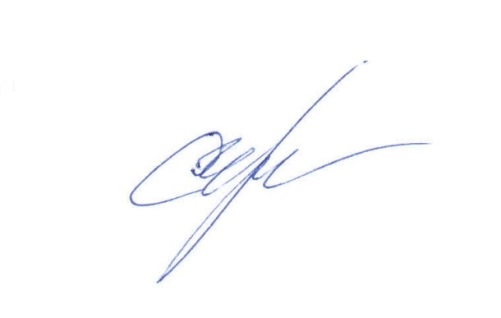 Начальник 5 НИЦ                                                                                     С.Г. Чечулин07 апреля 2024	Исп. Влад И.В.8 (495) 287 73 05 доб. 29 34